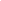 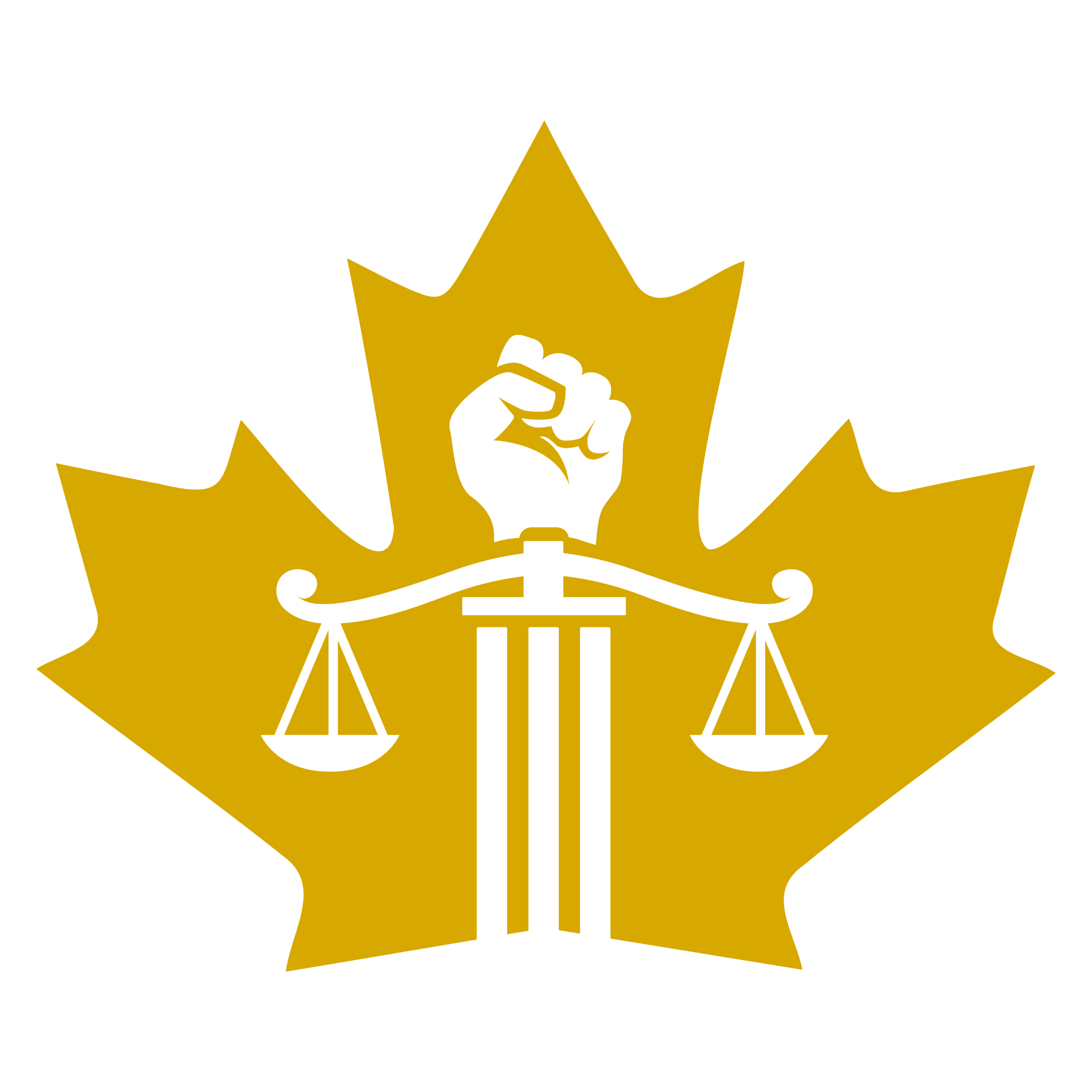 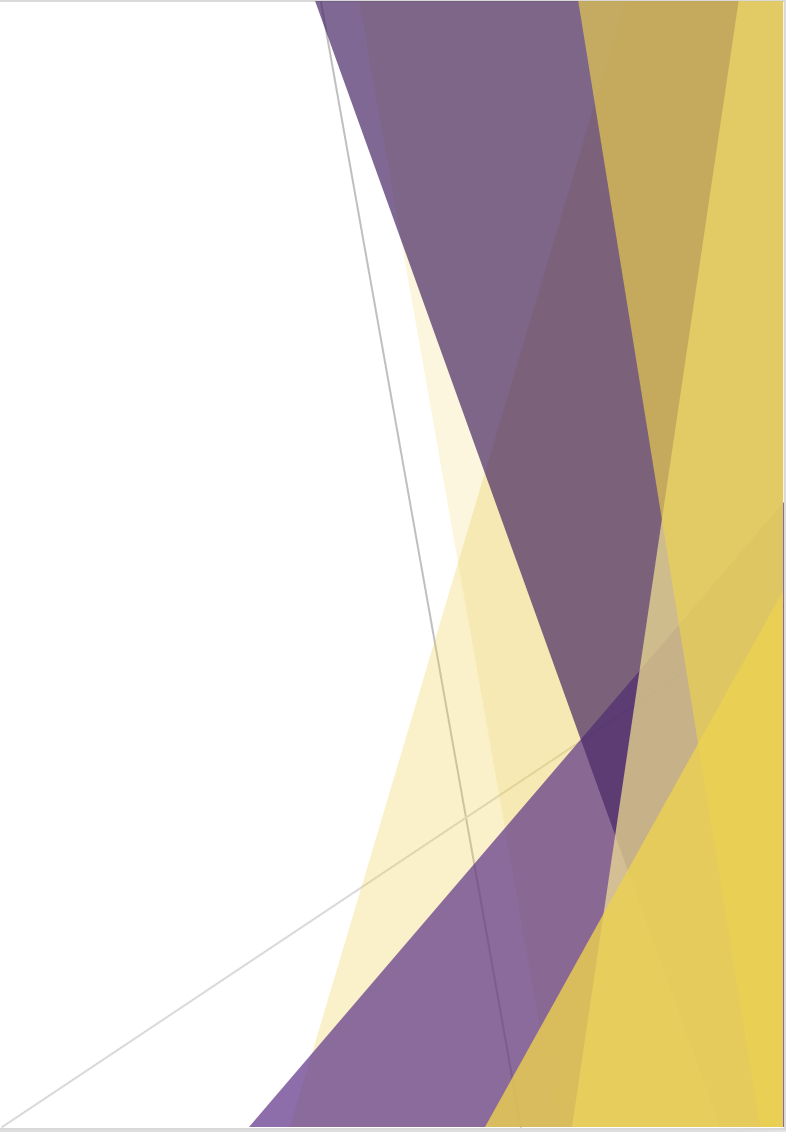 NOMINATIONS AU CONSEIL D'ADMINISTRATION 2023 ASSOCIATION DES ÉTUDIANT(E)S NOIR(E)S EN DROIT DU CANADANOMINATIONS AU CONSEIL D'ADMINISTRATION 2023 ASSOCIATION DES ÉTUDIANT(E)S NOIR(E)S EN DROIT DU CANADAPostes ouverts par mise en candidatureDirecteur(trice) National(e) de la conférenceDirecteur(trice) National(e) du tribunal-école Julius Alexander IsaacDirecteur(trice) national(e) du développement professionnelDirecteur(trice) National(e) de la défense des droitsDirecteur(trice) National(e) des commanditesDirecteur(trice) National(e) des relations avec les gradué(e)sReprésentant(e) National(e) des chapitres de Common LawReprésentant(e) National(e) des chapitres de droit civilDescriptions de postesDirecteur(trice) National(e) de la conférenceLa Conférence nationale est l'aboutissement de tout le travail accompli tout au long de l'année scolaire par l’AÉND Canada et ses sections. La conférence incarne l'unité en réunissant des étudiants canadiens en droit au même endroit au cours de la deuxième semaine de février. Ce poste nécessite un large éventail de compétences, faisant appel à l'ingéniosité, à la créativité, au leadership et à la résolution de problèmes. La personne en charge travaille en étroite collaboration avec presque tous les dirigeants de l’AÉND Canada et fournit des directives pour anticiper les besoins des participants à la conférence qui se déroulera sur une fin de semaine. Ceux qui ont d'excellentes capacités d'organisation réussiront extrêmement bien dans ce poste.Directeur(trice) National(e) du tribunal-école Julius Alexander IsaacLe concours Julius Alexander Isaac est la seule compétition de plaidoirie gérée et dirigée par un(e) étudiant(e) au  pays. Ce débat se livre à une analyse critique de la théorie de la race qui fait défaut dans l’approche formaliste de la plupart des facultés de droit. Tenu à la Cour d'appel de l'Ontario, la compétition est un événement de deux jours qui a lieu une semaine avant la conférence nationale de l’AÉND Canada. La personne occupant ce poste coordonne les juges, les participants et les bénévoles avant et pendant le la compétition de plaidoirie. Il ou elle organise également l'utilisation de la Cour d'appel de l'Ontario, organise un cocktail ainsi qu’une cérémonie de remise des prix. Ceux qui ont d'excellentes compétences en leadership et en organisation réussiront extrêmement bien dans ce poste.Directeur(trice) national(e) du développement professionnelLe(la) directeur(trice) national(e) du développement professionnel est responsable de l'exécution de la programmation du développement professionnel de l’AÉND Canada pour l'année. Ce rôle vise à accroître la programmation de l’AÉND Canada pour l'année en matière de droit substantiel et d'autres questions juridiques et liées au droit propres aux étudiants noirs en droit. Le(la) directeur(trice) coordonnera et dirigera l'élaboration de la programmation de l'année et, à cette fin, dirigera les communications avec les intervenants appropriés. Le(la) directeur(trice) doit être à l'aise pour communiquer et planifier avec les partenaires de l’AÉND Canada afin de s'assurer que notre engagement à organiser un atelier ou un panel annuel avec chacun d'eux est respecté. De plus, le(la) directeur(trice) doit travailler activement à l'établissement de nouvelles relations avec des cabinets d'avocats, des organisations, des cliniques et autres dans le but d'élargir les offres de développement professionnel de l’AÉND Canada.Directeur(trice) National(e) de la défense des droitsLes étudiants noirs en droit sont souvent victimes de racisme, de préjugés et de partialité de la part de leurs pairs et des institutions censées les éduquer. Il incombe à l'AÉND Canada de s'attaquer vigoureusement à cette violence, tout en veillant particulièrement à ce que son travail tienne compte de la diversité de la communauté des étudiants noirs en droit. Le(la) directeur(trice) est appelé(e) à diriger des initiatives à cette fin tout en accordant une attention particulière à la défense des droits et à la construction de notre  communauté. Il est essentiel que le(la) directeur(trice) de la défense des droits reste au courant des événements actuels qui affectent l'expérience des étudiants noirs en droit,  puis  qu'il ou elle  les informe en temps utile par,, mais sans s'y limiter, des billets de blog, des articles et des déclarations de solidarité. Les personnes ayant un fort engagement en faveur de la justice sociale, soutenu  par leur expérience professionnelle et/o u leur bénévolat, ou autre, et pouvant communiquer efficacement, seront extrêmement bien placées pour occuper ce poste.Directeur(trice) National(e) des commanditesLe poste de directeur(trice) national(e) des commandites est l'un(e) des plus récents postes de l'AÉND Canada. Le(la) directeur(trice) élaborera et gérera des stratégies de commandite de l'AÉND. Il(elle) travaillera avec d'autres membres exécutifs de l'AÉND Canada pour établir et diriger tous les aspects à l'égard  des commandites.  Cela est dans le but d’assurer que l'organisme atteigne ses objectifs de revenus pour ses événements et ses initiatives, y compris la conférence nationale et le concours de plaidoirie. Le(la) directeur(trice) sera persuasif(ve) , ingénieux (se) et possédera d'excellentes compétences en gestion des relations. Il(elle) sera responsable de développer et d'entretenir les relations avec les partenaires et les commanditaires. Le(la) directeur(trice) collaborera et communiquera efficacement avec d'autres membres exécutifs  de l'AÉND Canada afin de créer la trousse , de planifier les réunions et d'élaborer les ententes de commandite. Ce poste peut nécessiter des déplacements et des réunions en personne. Le(la) personne retenue excelle dans le réseautage à grande échelle pour développer des relations d'affaires et possède des compétences exceptionnelles en matière de négociation, d'organisation et de gestion des relations.Directeur(trice) National(e) des relations avec les gradué(e)sLe(la) directeur(trice) national(e) des relations avec les gradué(e)s est un autre nouveau poste de l'AÉND Canada. Le(la) directeur(trice) gèrero les relations entre l'AÉND Canada et ses gradué(e)s. Le(la) directeur(trice) travaillera à l'élaboration d'une stratégie solide visant à améliorer l'engagement des gradué(e)s, tels que sans s'y limiter, les bénévoles à titre de conseiller(ère)s, de mentors et d'ambassadeur(drice) s pour soutenir le succès des priorités et des objectifs de AÉND Canada.Le(la) directeur(trice) communiquera avec la communauté des gradué(e)s de AÉND Canada par l'entremise de bulletins, d'événements, de réseaux sociaux et d'autres ressources. Il s'agit notamment d’informer la communauté des anciens des développements, des événements et des besoins de l'AÉND Canada. La personne retenue agira également à titre d'historienne pour documenter et préserver l'histoire de l’AÉND Canada.Le(la) candidat(e) excelle dans la réflexion stratégique, la planification et l'organisation. Il(elle) possède de l’expérience dans la gestion en relation  des personnes, ainsi que des compétences interpersonnels et de communication exceptionnelles.Représentant(e) National(e) des chapitres de Common LawLe ou la représentant(e) national(e) des chapitres de Common Law assure la liaison entre l’AÉND Canada et chaque section de l’AÉND. La personne en charge doit créer et maintenir un dialogue continu avec chaque chapitre. Des réunions mensuelles ont lieu avec les présidents des sections de l’AÉND pour déterminer comment l’AÉND Canada peut servir au mieux ses membres. Ces réunions permettent également aux chapitres de partager des ressources, d'élaborer des procédures opérationnelles normalisées, d'apprendre des erreurs des autres ainsi que de célébrer leurs succès.Représentant(e) National(e) des chapitres de droit civilL’AÉND Canada est synonyme de diversité et d'inclusion qui s'étend à la reconnaissance des deux langues officielles du Canada. Il est important que les deux langues soient représentées au niveau exécutif. Le poste de représentant(e) national(e) des chapitres de droit civil reflètent les efforts de l’AÉND Canada pour créer et maintenir de solides relations avec les étudiants francophones en droit. Les principales fonctions consistent à veiller à ce que toutes les formes de communication de l’AÉND Canada soient accessibles à la communauté francophone, ainsi que la sensibilisation et le développement des membres dans les universités ayant des programmes juridiques en français.Le représentant francophone travaillera également avec la directrice nationale des communications pour s'assurer que tous les messages officiels sur des réseaux sociaux sont traduits en français et qu'une communication efficace est maintenue entre les contacts des réseaux sociaux dans toutes les sections.Date limite de dépôt des candidaturesLes candidats doivent soumettre leur candidature par courriel en un seul fichier PDF à chair@blsacanada.com au plus tard le vendredi 24 mars 2023 à 23h59, heure de l'Est. Aucune candidature ne sera acceptée après cette date.Toutes les questions relatives à la candidature doivent être envoyées à chair@blsacanada.com.Conditions de candidature	Les candidats doivent soumettre les documents suivants dans un seul fichier PDF:i.             Déclaration du candidat.  Une page de déclaration d’intention, démontrant les compétences et l'expérience en rapport avec le poste.Curriculum Vitae. Une CV d’une page, incluant les postes de l’AEND occupés au niveau local ou national. Formulaire dûment rempli (incluse ci-dessous).La déclaration d’entente signée (incluse ci-dessous).Signature de l’engagement financier découlant de la fonction au sein du conseil d’administration.Connaissance des fonctions requises signée (incluse ci-dessous).Signature du Formulaire de prise de connaissance des fonctions requises et des obligations associées à la fonction envisagée. Les parties intéressées ne peuvent appliquer que pour une seule position et doivent planifier d’être inscrit à leur institution scolaire pour la totalité de l’année scolaire suivante ou d’être un étudiant stagiaire.Signature du chapitre local (incluse ci-dessous). Formulaire signé par le président du chapitre locale de l’AÉND Canada dans laquelle le candidat est membre, certifiant que le membre est en règle avec la chapitre. Si vous êtes le président du chapitre local, votre formulaire doit être signé par le Vice-président. Vous ne pouvez pas signer le formulaire pour votre propre candidature. Si votre école n’a pas de chapitre de l’AÉND Canada, veuillez l’indiquer sur le formulaire d’application. Considérations importantes Réunions mensuelles obligatoiresTout candidat élu au Conseil exécutif national de l’AÉND Canada est tenu d'assister aux réunions mensuelles en ligne. Ces rencontres sont obligatoires.Engagement temporel et obligations financières.Faire partie du conseil d’administration national de l’AÉND Canada est un engagement important qui requiert une quantité considérable de déplacements et du travail parascolaire. Veuillez prendre cela en considération lors de votre décision de vous présenter aux élections. Pour la plupart des positions, l’AÉND Canada ne finance pas les déplacements requis ; donc il est important que vous considériez vos ressources financières disponibles avant d’appliquer pour un poste. Tous les membres de l’exécutif de l’AÉND Canada sont tenus d'assister à la conférence nationale annuelle de l’AÉND Canada, peu importe où la conférence a lieu.Annonce des Représentants Nommés au Conseil d’Administration de L’AÉND Canada 2023-2024Seulement les candidats sélectionnés pour un entrevue seront contactés. Les entrevues auront lieu entre le 30 mars 2023 et le 2 avril 2023. Les entrevues seront virtuelles.  FORMULAIRE D’APPLICATION 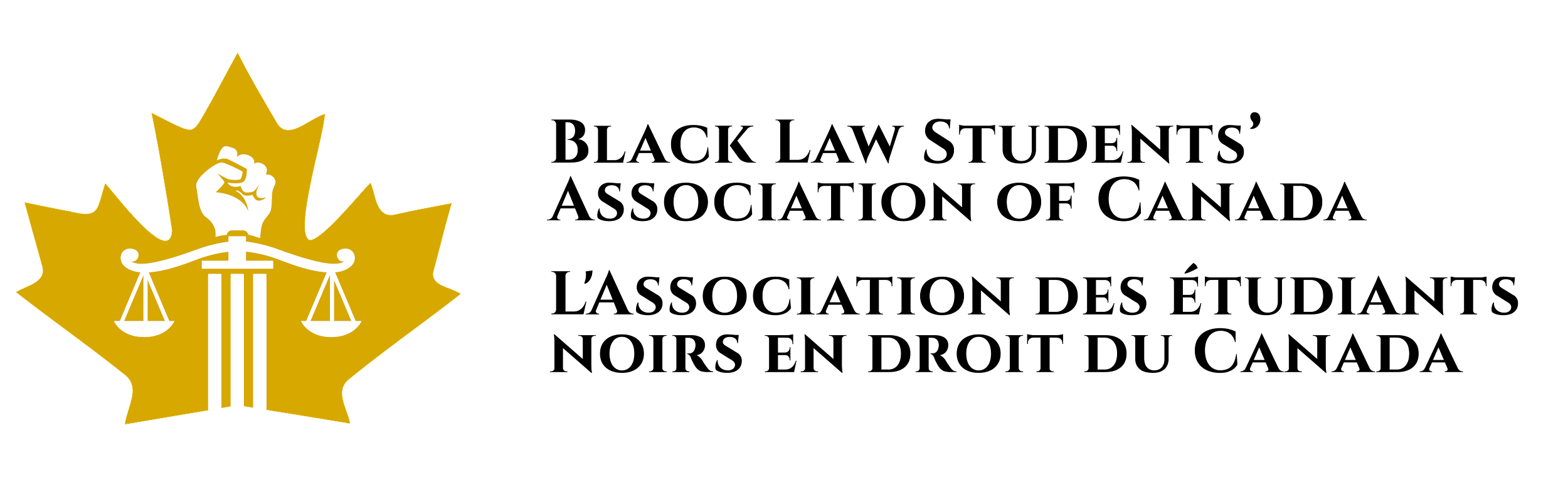 Nom: Faculté: Téléphone: Année:Courriel: Fonction désirée : Quels autres postes occupez-vous, appliqueriez-vous pour ou poserez-vous votre candidature pour dans n’importe quelle organisation pour l’année 2023-2024?Avez-vous déjà posé votre candidature ou occupé une fonction dans l’Association à un niveau national ou local ?Quels sont vos plans pour l’été 2023. Où serez-vous ? Déclaration d’entente de l’obligation financièreÊtre au sein du conseil d’administration de l’Association des étudiants noirs en droit du Canada peut exiger des déplacements. En signant cette déclaration d’entente, vous certifiez que vous êtes au courant que voyager est une partie essentielle de votre poste et que les coûts associés à celui-ci peuvent ne pas être entièrement couverts. _________________________________________Signature du candidat (taper votre nom)Veuillez utiliser l’espace ci-dessous pour décrire comment vous prévoyez financer votre déplacement. ________________________________________________________________________________________________________________________________________________________________________________________________________________________________________________________________________________________________________________________________________________________________________________________________________________________________________________________________________________________________________________________________________________________________________________________________________________________________________________FORMULAIRE D’APPROBATION DU CHAPITRENOM DU CANDIDAT: REPRÉSENTANT DU CHAPITRE: POSTE POUR LEQUEL VOUS POSTULEZ: COURRIEL OU NUMÉRO DE TÉLÉPHONE DU REPRÉSENTANT DU CHAPITRE: NOM DU CHAPITRE: COORDONNÉES DU CHAPITRE : Je < Nom du représentant du chapitre ici ______________________________>, un représentant élu du chapitre <__________________________> de l’AÉND Canada, certifie par la présente que <_____________________> est un membre en règle de notre chapitre. Je reconnais en outre que j'ai lu les fonctions et les obligations associées au poste pour lequel <____________________> cherche à être élu et approuve sa candidature avec confiance pour l'élection à ce poste. En tapant votre nom ci-dessous, en tant que représentant de votre chapitre locale, vous avez approuvé le/la candidat(e) ci-dessus pour un pose au conseil d’administration de l’AÉND Canada._________________________________                                                 __________________    Signature (taper votre nom)                                                                          Date* Si vous choisissez de ne pas endosser le/la candidat(e) mentionné(e) ci-dessus, veuillez ne pas signer la déclaration et joindre un document indiquant vos raisons.DIRECTEUR(-TRICE) NATIONAL(E) DE LA CONFÉRENCEACCEPTATION ET ENGAGEMENT NOM: CLASSIFICATION (1D, 2D, etc.): FACULTÉ: ADDRESSE COURRIEL:Je, <____________________>, pose ma candidature pour le poste du(de la) DIRECTEUR(-TRICE) NATIONAL(E)DE LA CONFÉRENCE. Je comprends que les fonctions du(de la) directeur(-trice) de la conférence comprennent, sans s'y limiter, les devoirs suivants :Le(la) Directeur(-trice) National(e) de la conférence :(a)   confirmer un chapitre d'accueil pour la Conférence nationale, sous réserve de l'approbation du Conseil exécutif national;(b) est responsable de tous les aspects de la Conférence nationale, sous réserve de l'approbation du Conseil exécutif national, y compris, sans s'y limiter:1. Sélection du site de la conférence2. Thème de la conférence3. Élaborer un programme de la Conférence4. Marketing5. Activités d'inscription6. Toutes les autres tâches nécessaires à l'exécution de la Conférence nationale (c)  préside le Comité de la Conférence nationale.Je, _____________, reconnais avoir lu et compris tous les devoirs et obligations du(de la) directeur(-trice) national(e)de la conférence énoncés dans les règlements nationaux.Je reconnais que, en tant que membre du conseil d’administration national; j'ai un devoir de fiduciaire envers l'Association. Veuillez initialiser <____>.Je m'engage à respecter les objectifs énoncés dans la Constitution de l’AÉND Canada. Veuillez initialiser <____>. Je m'engage en outre, si je suis élu, à faire toute autre préparation nécessaire pour servir avec compétence en tant que membre du conseil d'administration de l’AÉND Canada. Veuillez initialiser <____>.   En tapant votre nom ci-dessous, vous indiquez que vous avez lu le document « Acceptation et gage » et que vous vous y conformerez au meilleur de votre capacité.<________________________>                                    		     <__________________>		 Signature (taper votre nom)                                                              		       DateDIRECTEUR(-TRICE) DU TRIBUNAL-ÉCOLE JULIUS ALEXANDER ISAACACCEPTATION ET ENGAGEMENTNOM: CLASSIFICATION (1D, 2D, etc.): FACULTÉ: ADDRESSE COURRIEL:Je, <____________________>, pose ma candidature pour le poste de DIRECTEUR(-TRICE) DU TRIBUNAL ÉCOLE JULIUS ALEXANDER ISAAC. Je comprends que les fonctions du(de la) Directeur(-trice) du tribunal-école Julius Alexander Isaac comprennent, sans s'y limiter, les devoirs suivants :Le(la) Directeur(-trice) du tribunal-école Julius Alexander Isaac doit: (a)   nommer un comité national d'examen théorique («CNET»), un sous-comité externe au conseil d’administration et qui relève directement du directeur de la compétition. Le CNET aidera le directeur national à examiner le problème de la plaidoirie et à mettre à jour, au besoin, les règles officielles relatives à la diversité.(b)   nommer un(e) conseiller(-ère) national(e). Le(la) conseiller(-ère) national(e) doit être un ancien membre de l’AÉND Canada et sa nomination doit être approuvée par le conseil d’administration(c)   coordonner la plaidoirie annuelle selon les règles de la Plaidoirie sur la diversité Julius Alexander Isaac Alexander Isaac;(d)   rechercher activement l'accréditation et la reconnaissance de la plaidoirie parmi les diverses facultés de droit, les institutions juridiques et la communauté juridique.Je, _____________, reconnais avoir lu et compris tous les devoirs et obligations du(de la) Directeur(-trice) du tribunal-école Julius Alexander Isaac énoncés dans les règlements nationaux.Je reconnais que, en tant que membre du conseil d’administration national; j'ai un devoir de fiduciaire envers l'Association. Veuillez initialiser <____>.Je m'engage à respecter les objectifs énoncés dans la Constitution de l’AÉND Canada. Veuillez initialiser <____>. Je m'engage en outre, si je suis élu, à faire toute autre préparation nécessaire pour servir avec compétence en tant que membre du conseil d'administration de l’AÉND Canada. Veuillez initialiser <____>. En tapant votre nom ci-dessous, vous indiquez que vous avez lu le document « Acceptation et gage » et que vous vous y conformerez au meilleur de votre capacité. <____________________>                                            		     <__________________>Signature (taper votre nom)                                                            		              DateDIRECTEUR(TRICE) NATIONAL(E) DU DÉVELOPPEMENT PROFESSIONNELACCEPTATION ET ENGAGEMENTNOM :CLASSIFICATION (1L, 2L, etc.) :FACULTÉ :ADRESSE COURRIEL :Je, <____________________>, pose ma candidature au poste de DIRECTEUR(TRICE) NATIONAL(E) DU DÉVELOPPEMENT PROFESSIONNEL. Je comprends que les fonctions du(de la) Directeur(trice) national(e) du développement professionnel comprennent, sans s'y limiter, les éléments suivants :(a)	Établir un calendrier de programmation qui entre en conflit le moins possible avec d‘autres activités de l’AÉND Canada.(b)	Organiser des panels et des ateliers tout au long de l'année qui portent sur le droit substantiel et d'autres questions juridiques pertinentes.(c)	Assurer les engagements de programmation pour les partenaires actuels et futurs de l’AÉND Canada(d)	Développer des panels tout au long de l'année afin d'élargir continuellement l'offre actuelle de AÉND Canada(e)	Développer des relations avec des cabinets et des organisations, y compris, mais sans s'y limiter, les cliniques juridiques, le droit de la défense pénale, le droit du travail et de l'emploi, le droit de la famille, le droit autochtone et le droit de l'environnement.(f)	diriger, en collaboration avec l'Association canadienne des avocats noirs, la planification de la série d'ateliers de la course aux stages.Je, _____________ reconnais par la présente avoir lu et compris tous les devoirs et obligations du(de la) Directeur(trice) national(e) du développement professionnel énoncés dans les règlements nationaux.Je reconnais qu'en tant que membre du conseil national, j'ai un devoir fiduciaire envers l'Association. Veuillez parapher <____>.Je m'engage par la présente à servir les objectifs énoncés dans la constitution de l’AÉND Canada. Veuillez parapher <____>.Je m'engage en outre, si je suis élu, à entreprendre toute autre préparation nécessaire pour servir avec compétence en tant que membre du conseil d'administration de l’AÉND Canada. Veuillez parapher <____>.En tapant votre nom ci-dessous, vous indiquez que vous avez lu la reconnaissance et l'engagement et que vous les respecterez au mieux de vos capacités.<_____________________>                                            		     <__________________>Signature (taper votre nom)                                                            		              DateDIRECTEUR(TRICE) NATIONAL(E) DE LA DÉFENSE DES DROITSACCEPTATION ET ENGAGEMENTNOM: CLASSIFICATION (1D, 2D, etc.): FACULTÉ: ADDRESSE COURRIEL:Je, <_________________________>, pose ma candidature pour le poste de DIRECTEUR(TRICE) NATIONAL(E) DE LA DÉFENSE DES DROITS. Je comprends que les fonctions du directeur(trice) national(e) de la défense des droits comprennent, sans s'y limiter, les devoirs suivants :(a)	Se tient au courant de tout nouveau problème dans la profession juridique qui nécessite une réponse de BLSA Canada;(b)	Rédige des réponses écrites qui représentent l'intention et la vision de BLSA Canada;(c)	Veille à ce que BLSA Canada réponde aux questions de manière efficace, efficiente et éloquente;(d)	Communique et publie efficacement la position de BLSA Canada sur toutes les questions en temps opportun; et(e)	Présente un exemple de travail écrit.Je, _______________________ reconnais avoir lu et compris tous les devoirs et obligations du(de la) directeur(trice) national(e) de la défense des droits énoncés dans les règlements nationaux.Je reconnais que, en tant que membre du conseil exécutif national; j'ai un devoir de fiduciaire envers l'Association. Veuillez initialiser <____>.Je m'engage à respecter les objectifs énoncés dans la Constitution de l’AÉND Canada. Veuillez initialiser <____>. Je m'engage en outre, si je suis élu, à faire toute autre préparation nécessaire pour servir avec compétence en tant que membre du conseil exécutif de l’AÉND Canada. Veuillez initialiser <____>. En tapant votre nom ci-dessous, vous indiquez que vous avez lu le document « Acceptation et engagement » et que vous vous y conformerez au meilleur de votre capacité.<_____________________>                                            		     <__________________>Signature (taper votre nom)                                                            		              DateDIRECTEUR(TRICE) NATIONAL(E) DES COMMANDITESACCEPTATION ET ENGAGEMENTNOM: CLASSIFICATION (1D, 2D, etc.): FACULTÉ: ADDRESSE COURRIEL:Je, <____________________>, pose ma candidature pour le poste de DIRECTEUR(TRICE) NATIONAL(E) DES COMMANDITES. Je comprends que les fonctions du(de la) directeur(trice) national(e) des commandites comprennent, sans s'y limiter, les devoirs suivants :(a)	Le(la) directeur(trice) élaborera et gérera des stratégies de commandite de l'AÉND.(b)	Le(la) directeur(trice) travaillera avec d'autres membres exécutifs de l'AÉND Canada pour établir et diriger tous les aspects à l’égard des commandites(c)	Le(la) directeur(trice) sera responsable de développer et d'entretenir les relations avec les partenaires et les commanditaires. (d)	Le(la) directeur(trice) collaborera et communiquera efficacement avec d'autres membres exécutifs de l'AÉND Canada afin de créer la trousse Je, _____________ reconnais avoir lu et compris tous les devoirs et obligations du(de la) directeur(trice) national(e) des commandites énoncés dans les règlements nationaux.Je reconnais que, en tant que membre du conseil d’administration national; j'ai un devoir de fiduciaire envers l'Association. Veuillez initialiser <____>.Je m'engage à respecter les objectifs énoncés dans la Constitution de l’AÉND Canada. Veuillez initialiser <____>. Je m'engage en outre, si je suis élu, à faire toute autre préparation nécessaire pour servir avec compétence en tant que membre du conseil d'administration de l’AÉND Canada. Veuillez initialiser <____>. En tapant votre nom ci-dessous, vous indiquez que vous avez lu le document « Acceptation et gage » et que vous vous y conformerez au meilleur de votre capacité.<________________________>                                     		     <__________________>    Signature (taper votre nom)                                                                          Date             DIRECTEUR(TRICE) NATIONAL(E) DES RELATIONS AVEC LES GRADUÉ(E)SACCEPTATION ET ENGAGEMENTNOM: CLASSIFICATION (1D, 2D, etc.): FACULTÉ: ADDRESSE COURRIEL:Je, <_____________>, pose ma candidature pour le poste de DIRECTEUR(TRICE) NATIONAL(E) DES RELATIONS AVEC LES GRADUÉ(E)S. Je comprends que les fonctions du(de la) directeur(trice) national(e) des relations avec les gradué(e)s comprennent, sans s'y limiter, les devoirs suivants :(a)	Le(la) directeur(trice) gèrero les relations entre l'AÉND Canada et ses gradué(e)s(b)	Le(la) directeur(trice) travaillera à l'élaboration d'une stratégie solide visant à améliorer l'engagement des gradué(e)s(c)	Le(la) directeur(trice) communiquera avec la communauté des gradué(e)s de AÉND Canada par l'entremise de bulletins, d'événements, de réseaux sociaux et d'autres ressources(d)	Le(la) directeur(trice) documentera et préservera l'histoire de l’AÉND CanadaJe, _____________ reconnais avoir lu et compris tous les devoirs et obligations du(de la) directeur(trice) national(e) des relations avec les gradué(e)s énoncés dans les règlements nationaux.Je reconnais que, en tant que membre du conseil d’administration national; j'ai un devoir de fiduciaire envers l'Association. Veuillez initialiser <____>.Je m'engage à respecter les objectifs énoncés dans la Constitution de l’AÉND Canada. Veuillez initialiser <____>. Je m'engage en outre, si je suis élu, à faire toute autre préparation nécessaire pour servir avec compétence en tant que membre du conseil d'administration de l’AÉND Canada. Veuillez initialiser <____>. En tapant votre nom ci-dessous, vous indiquez que vous avez lu le document « Acceptation et gage » et que vous vous y conformerez au meilleur de votre capacité. <_______________________>                                     		     <__________________>         Signature (taper votre nom)                                                                          Date REPRÉSENTANT(E) NATIONAL(E) DES CHAPITRES DE COMMON LAWACCEPTATION ET ENGAGEMENT NOM: CLASSIFICATION (1D, 2D, etc.): FACULTÉ: ADDRESSE COURRIEL:Je, <____________________>, pose ma candidature pour le poste de REPRÉSENTANT(E) NATIONAL(E) DES CHAPITRES DE COMMON LAW. Je comprends que les fonctions du(de la) représentant(e) national(e) des chapitres de common law comprennent, sans s'y limiter, les devoirs suivants :Le(la) Représentant(e) national(e) des chapitres doit:(a)	veiller à ce que les membres du chapitre soient dûment inscrits comme membres de BLSA Canada et que leurs cotisations soient payées;(b)	être le principal point de communication entre l'Exécutif national et les Chapitres;(c)	Encourager les chapitres à s'inscrire à la conférence et à participer à la plaidoirie sur la diversité;(d)	veillez à ce que le Chapitre participe à la semaine « See yourself Here » ainsi qu'à toute initiative du Conseil d’administration national.Je, _________________________, reconnais avoir lu et compris tous les devoirs et obligations du(de la) représentant(e) national(e) des chapitres de common law énoncés dans les règlements nationaux.Je reconnais que, en tant que membre du conseil d’administration national; j'ai un devoir de fiduciaire envers l'Association. Veuillez initialiser <____>.Je m'engage à respecter les objectifs énoncés dans la Constitution de l’AÉND Canada. Veuillez initialiser <____>. Je m'engage en outre, si je suis élu, à faire toute autre préparation nécessaire pour servir avec compétence en tant que membre du conseil d'administration de l’AÉND Canada. Veuillez initialiser <____>. En tapant votre nom ci-dessous, vous indiquez que vous avez lu le document « Acceptation et gage » et que vous vous y conformerez au meilleur de votre capacité.<___________________________>                                         	 <__________________>    Signature (taper votre nom)                                                                          Date             REPRÉSENTANT(E) NATIONAL(E) DES CHAPITRES DE DROIT CIVILACCEPTATION ET ENGAGEMENT NOM: CLASSIFICATION (1D, 2D, etc.): FACULTÉ: ADDRESSE COURRIEL:Je, <____________________>, pose ma candidature pour le poste de REPRÉSENTANT(E) NATIONAL(E) DES CHAPITRES DE DROIT CIVIL. Je comprends que les fonctions du(de la) représentant(e) national(e) des chapitres de droit civil comprennent, sans s'y limiter, les devoirs suivants :Le(la) représentant(e) national(e) des chapitres de droit civil doit:(a)	est responsable de la sensibilisation et de l’adhésion de membres dans les universités ayant des programmes de droit en français;(b)	coordonne tous les services et programmes offerts en français par l'Association;(c)	préside le comité de traduction avec le(la) Directeur(-trice) Francophone.  Je, _____________ , reconnais avoir lu et compris tous les devoirs et obligations du(de la) national(e) des chapitres de droit civil énoncés dans les règlements nationaux.Je reconnais que, en tant que membre du conseil d’administration national; j'ai un devoir de fiduciaire envers l'Association. Veuillez initialiser <____>.Je m'engage à respecter les objectifs énoncés dans la Constitution de l’AÉND Canada. Veuillez initialiser <____>. Je m'engage en outre, si je suis élu, à faire toute autre préparation nécessaire pour servir avec compétence en tant que membre du conseil d'administration de l’AÉND Canada. Veuillez initialiser <____>. En tapant votre nom ci-dessous, vous indiquez que vous avez lu le document « Acceptation et gage » et que vous vous y conformerez au meilleur de votre capacité.<__________________________>                                        	 <__________________>                      Signature (taper votre nom)                                                                          Date    